PARENT HANDBOOK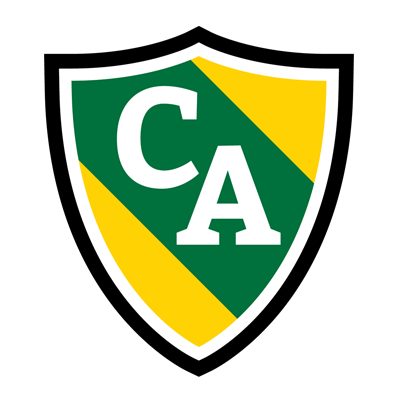 CHESTERBROOK ACADEMYNORTH RALEIGHUpdated 1/17/2020MISSION STATEMENTWithin a nurturing safe environment, Chesterbrook Academy, inpartnership with our students, families, and community, is committedto providing an academically rigorous, standard-based curriculum thatteaches students to use creativity, critical thinking, problem solvingand leadership skills to be successful in the 21st Century.VISION STATEMENTChesterbrook Academy-North Raleigh is a professional learning community where staff, students and parents collaborate in providing a positive learning environment to maximize student achievement, to promote character education, and to encourage effective home-school communication and involvementVALUE STATEMENTIn order to achieve our shared vision, we have made the following commitments:We will actively engage all students, parents and staff in the learning process.We will align curriculum and instruction to promote student achievement.We will provide an inviting classroom environment with clear expectations and specific academic goals.We will implement and monitor preschool activities to foster growth and learning.We will provide parents and stakeholders with pertinent educational activities and information to assist with helping children achieve growth in the classroom.SCHOOL OPERATING HOURS & CONTACT INFORMATIONOffice Hours: 8:00am to 4:00pmSchool Hours: 8:30am to 3:30pmExtended Day Hours:  7:00am-8:15am; 3:30pm to 6:00pmTeacher Hours: 8:00am to 4:00pm (meetings available by appointment)School Address:10200 Strickland Road, Raleigh, North Carolina 27615School Phone: (919) 847-3120         School Fax: (919) 847-2120Principal’s Contact: Erika Moore Erika.Moore@nlcinc.comAssistant to the Principal:  Pam Baroody Pamela.Baroody@nlcinc.comSTAFFINGOur employment criteria for teaching staff adheres to or exceeds all state requirements for licensed early childhood schools and the Department of Public Instruction requirements for elementary teachers.  NLCI teachers are hired according to their education and experience in the field of elementary and early childhood education.  Our teachers and educational specialists continue to seek professional growth experiences either by continuing their formal education, by attending teacher professional development activities or through other professional enhancement activities.  They are caring, nurturing individuals whose goal is to develop the whole child.CURRICULUMOur Educational Mission is to prepare students to be:Academically successfulCapable of transferring their knowledge and skills to new challengesConfident in their ability to succeedDelivering on this goal requires a new approach to education. We teach all of the traditional subject matter, but how we deliver it to the students is completely unique. We have integrated subject matter taught through a workshop model to include small group, large group, and individualized instruction, so that students can begin to understand how it applies to everyday life and thus be better equipped for the challenges that lay before them. Twenty-first Century Learning is an integral part of our educational program, implementing self-direction, reflection, integrated technology, problem solving, collaboration, innovation, critical thinking and global perspective through increased use of technology. Links to Learning Curriculum for Intermediate, Pre-Kindergarten and Pre-K2/Transitional KindergartenLinks to Learning is an integrated series of programs for children ages six weeks to five years that engages the young learner’s senses, mind and body. The components of each program are integrated to enhance learning in logical, fun and entertaining ways. The program draws from the collective expertise of renowned early age educators such as Dewey, Piaget and Vygotsky. The Links to Learning Curriculum builds new learning on past experiences and encourages each child’s interest in discovery and hands-on learning. Links to Learning takes advantage of a child’s readiness to learn with fun, easily understood, challenging and meaningful activities. It gives a child the freedom to discover in a supportive, loving and nurturing environment. Links to Learning was created by the Nobel Learning Education Department, a group of highly-trained educators with a vast knowledge of early age education. This team is guided by our National Advisory Board, which ensures that our curriculum reflects the latest early education techniques.The Links to Learning Curriculum integrates the following components:Citizens of the WorldCreative ExpressionDigital InteractionsLanguage and LiteracyMathematics Science and Social StudiesSocial EmotionalWellnessSpecialty classes included in the Preschool Program: Physical Education (once a week)-SPARK ProgramMusicDramaSpanishArtADMISSIONChesterbrook Academy is non-sectarian, private, independent and non-discriminatory.  We believe in equal education, attention and care for all children without regard to race, color, religion, or ethnic origin.  The parent/guardian of an applying student is invited to visit and tour the school facility.     Acceptance into our elementary program will be based on prior school records and teacher recommendations, parent interviews, observations during student visits and results of the entrance assessment.  Students may not be admitted when evidence exists of unsatisfactory behavior or of educational or medical needs for which Chesterbrook Academy does not have the expertise required to assist the child, subject to applicable regulatory requirements.The ages of the children served in the preschool and elementary at Chesterbrook Academy-North Raleigh are as follows:Intermediate Students:  Ages 3-4 years (must be fully potty-trained)Pre-Kindergarten Students:  Ages 4-5 yearsPre-K2/Transitional Kindergarten Students: Ages 4-5 years (dependent upon birthdate & readiness)Elementary Students: Kindergarten – 5th GradeStudents should be the age for their class by August 31st  of the year the child is admitted.Kindergarten Admission PolicyThe cut-off date for Kindergarten admission requires the student to be five-years old by August 31. Regular admission requirements include a teacher recommendation, child’s previous year report card, SAT 10, assessment with the Metropolitan 8 test*, and evaluation of other school-based data in order to make a comprehensive admission decision.Nobel Learning Communities Inc. recognizes that some children may be prepared to enter kindergarten even though their birthdays may fall past our traditional cut-off date of August 31.  Accelerating a child’s grade placement is a very serious decision, and we want to assure parents that the decision is made with data and input from a variety of sources.
For parents who wish to have their child considered for early admission to kindergarten, our guidelines are as follows:The child’s birth date falls on or between August 31 and December 31.The child’s preschool teacher recommends evaluation for placement.The child scores 90% or higher on the Metropolitan 8 test* or other circumstances exist which, in our sole discretion, indicate a high probability of success within the Kindergarten program.The child successfully completes a school visitation as prescribed by the principal.The parent signs the Waiver of Responsibility, acknowledging that early admission to kindergarten does not ensure admission to 1st grade in the following year in our school or any other private or public school. Any prospective student with a date of birth after Wake County Public School System’s kindergarten cut-off date of August 30th should sign this Waiver.Admission opportunities will be offered in the following order:  Students currently attending Chesterbrook  Current student siblings Families within the Nobel Learning Community Open to publicAdmission is considered complete upon receipt of the completed registration paperwork, assessment (elementary) and the non-refundable Admission Fee. REGISTRATION AND TUITIONWhen your child is enrolled, an Application, Tuition Agreement, Emergency Contact Form, Health Assessment, updated immunization records, (and Kindergarten Waiver Form - necessary for Early-Admission kindergarten students only) must be on file.  This information must be kept current throughout your child’s enrollment.  There is an annual, non-refundable Admission Fee due at the time of enrollment.  The Annual Tuition Payment is broken into 10 equal smaller payments/installments.  The first installment is due September 1st and the final/10th installment is due June 1st.  This tuition schedule is for all elementary and preschool students.  All parents are required to enroll in our Auto Draft Program for tuition and fee purposes.  Tuition payments and other fees (ex. Extended day fees) will be deducted each 1st of the month as noted on your tuition agreement.Tuition is continuous throughout the year and guarantees a reservation for your child.  There are no deductions in tuition for absences, illness, and inclement weather or holidays that are observed throughout the year.  For specifics regarding holiday schedules and other contractual arrangements regarding absences to school, please consult your Tuition Agreement.Report cards and transcripts will not be released to the parent unless their school account is up to date.Summer camp fees for June through August are a separate payment plan from the 10-payment (September-June) School Tuition Installment plan.  In order to finalize the enrollment process, all required paperwork MUST be completed in its entirety and submitted to the school office before/by the first day of school.  This information must be kept current throughout your child’s enrollment at Chesterbrook Academy.Students must be actively enrolled in order to participate in any school event (ex. graduation, concerts, Field Day, etc.).ADDRESSES AND TELEPHONE NUMBERSIt is very important that all students’ Emergency Contact Forms are up-to-date at all times.  If you have moved, have changed your home or work telephone number or email address, please notify the office immediately about the changes.  Also, please inform us if there are changes in the emergency telephone numbers of people to contact if you are not available.WITHDRAWAL, SUSPENSION AND DISMISSALStudents are registered automatically for the entirety of the academic school year (from the first day of school until the last day of the current school year).  Parents who wish to withdraw their child from school prior to the last day of the school year must give one month’s written notice in order to be excused from paying tuition for periods following the withdrawal date (see the Tuition Agreement for details). .We reserve the right to suspend or dismiss a child (in our sole discretion) for unsatisfactory or inappropriate behavior, if we do not have adequate expertise or resources for the child’s educational, medical, or other needs, for violations of our policies, or if for any reason we determine it to be in the best interest of the school. Parents will be responsible to fulfill the tuition payment that would apply during the month of dismissal.REFERRAL PROGRAMShare the great things going on here at CBA! For every new child you refer who enrolls at our school full-time for three months, your oldest child will receive one FREE week of tuition. Please just let the Front Office know when you have referred someone, so we can give credit where credit is due.SCHOOL DAYChesterbrook Academy is open and supervised Monday-Friday from 7:00am to 6:00pm, excluding the closed holidays observed during the year.  Refer to your school calendar and/or fee schedule for days when school is closed.  A late fee (see the Tuition Agreement) of $15.00 per 15 minutes is charged to your account if a child is left after their enrolled program ends (ex. Standard Day: pick up no later than 3:50pm, Extended Day -enrolled in After School Program: pick up no later than 6:00pm).The Extended Day program provides an opportunity for students to participate in a number of supervised activities after the instructional day ends at 3:30 p.m. (ex. sports, homework buddies, arts and crafts, specialty clubs/activities, etc.).Some After School Enrichment Programs are arranged through outside vendors.  Enrollment and payment of fees for these programs are to take place through Chesterbrook Academy. A listing of the activities provided and associated fees are available from the Front Office.WEATHER & EMERGENCY POLICYChesterbrook Academy will close for any weather emergency as determined by the federal, state or local government that only allows emergency service personnel to drive.  Chesterbrook Academy reserves the right to make weather-related school closing decisions based upon upholding the best/safest situations for our students and staff.Notification for School Closings or DelaysAny day that we close or open late due to circumstances by hazardous weather conditions, we will notify WRAL-TV 5 (website: www.wral-tv.com) by 6:30am. Our school is listed as Chesterbrook Elementary-North Raleigh. We will be listed separately from the Chesterbrook Academy preschools. As long as there is power, we will also leave a message on the school’s voice mail (919-847-3120) and send an email (e-notify). School Delay InformationA 2-hour Delay means all programs are delayed 2 hours with no Before School Care available. Children will NOT be permitted into the building before 10:15am, as staff members need to safely arrive to school and prepare for children before students arrive.School start times are as follows:Preschool students may be dropped off beginning at 10:15am.Elementary students should be dropped off by 10:30am for the start of the delayed school day, with carpool running from 10:15am-10:30am. Early Release/Closing while School in SessionParents will be notified through E-notify from the Front Office and should call the school with any question regarding our schedule for the day. All parents are required to have their child picked up before the designated emergency closing time.An emergency contact form containing contact information for parents and designated persons to pick up your child in case of emergencies must be on file and up-to-date at all times.This policy cannot cover every possible situation.  In an emergency, immediate decisions must be made. Please see Appendix B for the Parent Notification of our Crisis Management Plan. We will make every attempt to contact you, authorized family members, or specified friends.  If you are going to be out of town, please notify whomever will be in charge of your child as to these policies and be sure that we will know whom to contact, and how to reach that person, should an emergency arise. Students will ONLY be released to those persons listed on the emergency contact form, and then only after presenting valid photo identification to a school representative.EXTENDED DAY PROGRAMThe Before & After School Care Program is an additional cost to our standard school day program. (Please see your Fee Schedule for specific pricing.)  We offer enrichment & recreational programs, Monday-Friday, to accommodate your family’s busy schedule.  Before School Care operates within the hours of 7:00am-8:15am & After School Care operates within the hours of 3:30pm-6:00pm. Please see the school calendar/website for closed school days.The goal of our After School Care Program is to provide a complete array of activities that will help your child become well rounded socially, creatively, academically, and physically!  After school activities will be announced near the start of each school year. To enroll your student in the program, please notify School Administrators in Front Office. Email the school Principal at erika.moore@nlcinc.com for registration or stop by the Office anytime.  Additions or cancellations must be submitted one week prior to the first of the month.  Requests made after this deadline will not be accommodated and payment will be required.RULES FOR VEHICLES WHILE ON SCHOOL GROUNDSBecause the safety of our children is of paramount concern to us, we require all parents to adhere to the following rules of the road while on campus:All vehicles must obey the 5 mile per hour speed limit at all times while on school property.While on school grounds, pedestrians always have the right of way.Vehicles ignitions MUST be turned off and the keys removed while parked on school grounds.Children (including siblings) may NOT be left unattended in a vehicle at any time or for any reason.Violations of these rules may result in a warning.  If a violation is serious, or violations continue, school personnel are authorized to take a tag number for a report to the local police.FIELD TRIPS & EDUCATIONAL EXCURSIONSAll field trips are planned by the teaching staff and are coordinated within academic units and lessons in the classroom.  Some field trips may require an adequate number of parent chaperones, and if appropriate coverage is not available, a class may not be able to attend.In addition to Field Trips, students attend Educational Excursions, or lessons outside the walls of the classroom. The purpose of an Educational Excursion is to provide an off-campus, interactive classroom for elementary school students with their Chesterbrook teacher, within a real-life setting corresponding to their current area of study. Unlike class Field Trips, Educational Excursions will be chaperoned by school staff only. Parents will receive advanced notice of Field Trips and Educational Excursions, and a Field Trip Authorization must be present in your child’s file in order for him/her to leave the campus (signature initial by parent in the Admission Paperwork to Register for school.) Students may not be picked up or dropped off on any off-site Field Trip or Educational Excursion. Students must leave the school with the class and return with the class in order to participate in the activity.While on Field Trips and Educational Excursions, students will be required to wear appropriate school attire or a school identification tag from the time of departure from school until the return to school.All students will be required to follow the school rules and regulations with regard to transportation and bus service.TRANSPORTATION AND BUS POLICYStaff and students only are permitted to ride the bus, at any time.  Parents/Family members that are chaperoning school trips must follow in a personal vehicle both to and from an off-site area.Please review, and stress the importance of the following bus rules and regulations with your child:Passengers will remain seated at all times, facing the front of the vehicle and wearing seat belts.No eating or drinking is permitted on the bus.Excess loud, noisy or distracting behavior is not permitted.The use of obscene language or gestures will not be permitted.Fighting or pushing of any kind is forbidden.Parents will be held responsible for their child’s behavior on the bus.Students will, at all times, obey and respect the bus driver.Dangerous objects of any kind will not be allowed on a bus.Each student is responsible for his or her belongings on a bus.The driver must be notified if a child suffers from motion sickness, and parents may be asked to supply plastic bags if necessary.STUDENT ARRIVAL AND DEPARTUREAll preschool students, Before Care Students and After Care Students, must be signed in and out daily when arriving and departing from school. Any Elementary Student that is dropped off late to school (after 8:35am) or picked up early from the school day (before 3:30pm) must be signed in/out as well.So that we may properly supervise your child, a parent or an authorized representative (18 years of age or older) must sign the “in and out” record when bringing and picking up children.  No child will be released to anyone other than his/her parent without prior written (email, handwritten note or fax) authorization from the parent. No phone calls will be accepted on this matter. Preschool Student InformationYou must escort your child to his/her classroom daily.  It is the parent’s responsibility to sign your child both in and out each morning and afternoon, as well as to check your child’s cubby for student work, his/her daily report and important information from the Office.   See Appendix A for Carpool ProceduresDISCIPLINE POLICYStudent Code of ConductAll Chesterbrook students are respectful to themselves, their teachers, their classmates, and their school.Use a respectful tone  Remember to be a good listener Keep hands and feet to yourself Raise your hand before speaking Take good care of your friends’ and personal property Praise and positive reinforcement are proven effective methods of the behavior management of children. At , our children receive positive, understanding interactions from our staff. This ensures that our students develop good self-concepts, problem-solving abilities, and self-discipline. Based on this belief of how children learn and develop values, our school practices the following discipline and behavior management policy:Praising, rewarding and encouraging childrenSetting limits for childrenProviding alternatives for inappropriate behavior to childrenUsing redirection as a form of disciplineStaying consistent in our behavior management planListening to childrenProviding children with natural and logical consequences for their behaviorWhile CBA’s behavior management plan focuses on positive reinforcement, at times there are students who continue to have difficulty. If discipline problems continue to arise, and students are not responding to the regular classroom management plan they may be sent to the Front Office for further redirection. Each classroom will have classroom management plans. Although these plans may differ somewhat from classroom to classroom, the underlying philosophy of positive discipline remains consistent throughout the building.  Our school code of conduct is shared throughout the building as well, and it is expected that the students will abide by the code at all times. If discipline problems continue to arise, parents will be informed by means of written communication or a phone call, and a plan will be designed to work collaboratively in reaching a solution.  If the problem cannot be resolved, or (in our sole discretion) if the problem is serious, we reserve the right to dismiss or suspend a child for unsatisfactory behavior in order to ensure the health and safety of all children and adults.  We may also suspend or dismiss a child (in our sole discretion) for lack of parental assistance in efforts to work with a difficult child and/or violations of our policies. reserves the right to require the suspension or dismissal of any student or family member whose presence at the school is regarded by the school as damaging to the best interest of the school population.  Any student who is physically aggressive towards another student, faculty or parent or disrupts classroom activities will be asked to leave the school for an appropriate amount of time or involuntarily withdrawn from the school.When a student is in the parent’s care while on school property or in attendance of any school-sponsored event, it is the parent’s responsibility to ensure that the student adheres to all rules and behavior policies of the school.  AREAS OF AUTHORITYAssuming the authority granted to it by law, Chesterbrook Academy establishes the following areas of authority:While a student is attending school or school functionWhile a student is in a school vehicle While a student is at a school-related event or activity While a student is under the jurisdiction of the school
CHARACTER DEVELOPMENTWe focus on four main character traits throughout the year: Citizenship, Respect, Responsibility, and Kindness.These traits are taught through quarterly assemblies and are also encouraged throughout the school year during morning announcements and other events.  We will often have special guests come and perform or present a particular trait, but our own students also participate in these assemblies.  Each 2nd-5th grade classroom is responsible for creating a skit, song, play, rap, etc. to perform for the student body focusing on their character trait for the quarter.ATTENDANCEAbsence ProceduresRegular attendance is essential to the satisfactory completion of the school year’s work.  Elementary students may not exceed 24 days of absence in order to be promoted to the next grade level. Failure to meet this standard can result in retention of a grade. We urge parents to send their children to school regularly and to limit absences to serious illness.  Parents are requested not to ask that a student be excused from school except in the case of illness or family emergency. Medical and dental appointments should be scheduled during vacation or, whenever possible, before or after school.To be counted as present, a student must be in attendance at least one-half of the student school day (at least 3 ½ hours). For example, if a student arrives for school at 8:30am, they may not leave before noon to be counted as present for the day. Any arrival after noon will be counted as an absence. Vacations and holidays are listed on the school calendar.  Permission for earlier dismissal or later return, as well as other extraordinary vacation time, is discouraged.Parents are encouraged to call the school office before  if a child will be absent from the school that day.  Any request that a student be excused from school during the day should be presented to the office in writing before the school day begins. Excused & Unexcused AbsencesPlease call the Front Office (919-847-3120) for any absence of your child. An “excused absence” is considered as any absence where the child is sick and returns to school with a doctor’s note, or a family emergency arises and the school office has been notified of the absence. If a child is not at school and the Front Office has not been notified, the absence will be considered an “unexcused absence.” K-5th Grade Absence Procedure: Homework and assignments for students who are absent must be obtained by contacting the child’s teacher directly.Tardy ProceduresPunctuality is stressed.  Any elementary student who is not present at the beginning of the school day is considered tardy.  He/she should report to the office to receive a Tardy Slip before proceeding to class. Three tardies will equal one absence on the student’s report card toward the 24 absences allowed before retention is considered; however, tardiness will still be marked as such on your child’s report card.CHILD PROGRESSWe support the development of the whole child and of individuality among children.  It is expected, therefore, that the rate and pattern of development in young children will vary as they grow and develop.  Parents are encouraged to review their child’s development at the parent-teacher conferences and maintain an open dialogue with the teachers and principals.Chesterbrook Academy offers a personalized learning environment to its students, Intermediate -5th grade. This is accomplished through the instructional program being geared to the individual child’s learning ability.  Children are placed according to developmental progress and may continue in a placement or repeat that placement if their developmental needs warrant such a decision. Appropriate continuation procedures and forms are used when recommending that a child repeat a program level and decisions are discussed with parents.GRADING CRITERIATeachers carefully assess student progress based on multiple factors (e.g. class participation, quizzes, tests, projects, presentations, etc.).  The following represent grading scales by grade levels:Primary Elementary Grades (Kindergarten-2nd)Academic Achievement IndicatorsThe key for defining K-2nd Grade performance ratings is:“E” (Excellent) – This mark indicates consistently outstanding development of that particular skill.“G” (Good) – This mark indicates that the student is performing well in most areas and continues to progress successfully.“S” (Satisfactory) – This mark indicates that the student is developing skills at the usual rate expected for a student at that grade level.“N” (Improvement needed) – This mark indicates that the student is performing below the level expected for that particular skill, and improvement is necessary.Intermediate Elementary Grades (3rd-5th)Academic Achievement IndicatorsAll Elementary Effort Indicators (Grades K-5th)STUDENT PROGRESSStudent academic progress, citizenship, and effort are evaluated throughout each academic quarter in grades Kindergarten through 5th Grade. Personal Learning Plans (PLP)All students in Grades K-5 will receive a PLP during the first quarter of each school year. Teachers, in collaboration with parents, will create these personal learning goals which will be implemented throughout the school year. Goals will focus on strengths and weaknesses of each child to aid in the differentiation of education for each child. Progress on these goals will be noted at the midpoint of each of the four quarters throughout the school year.Interim ReportsInterim Reports will be issued four times during the school year as needed, at the midpoint of each of the four quarters only if the student is in danger of dropping a letter grade by the quarter’s end. These reports note the areas of weakness in applicable core subjects for the first half of every quarter. Parents are requested to review the Interim Reports, sign and return it to the classroom teacher the next day after receiving it.Report CardsReport Cards are issued four times during the academic year, at the end of each quarter. After receiving a report card, parents should review each Report Card, sign and return the report envelope to the classroom teacher the next day, except after the 4th quarter on the final day of school.  ConferencesParents are encouraged to contact the teacher for a conference if further explanation of the reports is desired or if the parent wants to discuss his/her child’s work or behavior.  Conferences will automatically be available near the end of the first and third quarters.STANDARDIZED TESTINGChesterbrook Elementary will utilize the ERB Assessment Test.  The ERB is a norm-referenced test designed to measure academic achievement.  This test is utilized to provide a general estimate as to how an individual student is progressing through school subjects and as a guide for realizing teaching and learning goals for our students. This is a summative assessment which takes a “snapshot in time” of the students overall academic achievement. Many factors may affect the students overall scores (ex. lack of sleep, extracurricular activities, not feeling well on test day, etc.). Scores yielded by this test include percentile rankings, grade equivalents, and stanine scores.  This assessment is given in the spring of each year. Please refer to the school calendar and the CBA website for the exact dates.HOMEWORK POLICYHomework is an integral part of each student’s educational program. Homework assignments should be purposeful continuations or extensions of the instructional program, and appropriate to the students' developmental level, as well as provide additional practice. Homework should help students become creative, compassionate and responsible lifelong learners to improve their academic achievement and provide reinforcement opportunities.  It is important for students to give their best attempt at the homework assignments. Homework will not be accepted if it is ripped, wrinkled, torn, or written illegibly. Parents can check for completion, but not for accuracy, so that teachers get a true reflection of the students’ strengths and weaknesses.In each grade, the time required for the homework preparation is an individual matter dependent upon many factors.  In order for students to put their best effort toward assignments, it is necessary that they have a suitable study environment, away from interruptions, and with ample time in which to complete the assignments.All homework assignments are expected to be completed on time.  The same standards required for the students’ daily work apply to all homework assignments. Class work and Homework Assignments that are not completed and/or completed appropriately may be assigned to finish the work at recess or stay in class after school until it has been completed. Any student who has an excused absence is responsible for making up missed work. Work missed from “unexcused absences” may not be made up for any reason. In general, teachers will allow an extra day for each day the student missed for an excused absence. Arrangements to make up tests or quizzes must be arranged by the student/parents and are to be made at the teacher’s convenience. Failure to make up work will result in the lowering of the student’s grade. As with any late work, it is the student’s responsibility to turn in make-up work; the student will not be reminded to do so by the teacher. If a student has been absent due to illness for several days, make-up work may be requested by calling or emailing the child’s teacher. Please allow 24 hours’ notice before picking up assignments. It is important that students make up the assignments that they miss due to absences.HEALTHY FOOD POLICYLunch Options & Forgotten LunchesAll students have a choice of bringing a nutritious lunch from home or they may participate in our Café Day’s catered lunch program. Regardless of the option chosen, the school will provide milk or water at lunchtime. If a student forgets his/her lunch or lunch was not ordered ahead of time, the school will attempt to call the parent before lunch to bring a lunch for their child.  If the parent is unable to come, the school will provide several nutritious snacks from the school’s kitchen for the student.  All food must be Nut-Free at CBA.Lunch From Home Every lunch should be brought to school in an insulated lunch bag with a re-freezable ice pack. Please note that there is no microwave or refrigerator access for students. All lunches will not be checked until lunch time, when the children take out their lunches to eat, so it will be imperative that all students bring a healthy lunch.Please follow the USDA Food and Nutrition Service Guidelines below:1 serving of milk (provided by the school)2 servings of fruit/vegetable (1 serving = ½ cup)1 serving of grains/breadBread (1 serving = ½ slice)Cornbread, biscuit, roll or muffin (1 serving = ½ serving)Cold dry cereal (1 serving = 1/3 cup)Pasta, noodles or grains (1 serving = ¼ cup)1 serving of meat/meat alternativeMeat, poultry or fish (1 serving = 1 ½ oz.)Cheese (1 serving = 1 ½ oz.)Egg (1 serving = ¾ of an egg)Cooked dry beans or peas (1 serving = 3/8 cup)Yogurt (1 serving = 6 oz.)Café Day’s Lunch ProgramOur Catered Lunch Goal is to provide students delicious, optional lunches that emphasize healthy choices, well balanced variety, and quality foods from local vendors.Catered Lunch Menu Forms are sent home in Office Communication Folders every 4-5 weeks.  Parents may choose any catered lunch day they wish (as little as 1 day or as many as all days).Optional catered lunch menu choices are provided every day of the week. Catered Lunches are $5.00 per day and include one main entrée choice with designated sides and milk or water.Lunch BehaviorBehavior during the lunch period includes keeping the area safe and clean. Students are expected to:Obey all lunch supervisors. Walk, not run.Use a reasonable tone of voice. Eat only in designated areas. Clean up own eating area and dispose of garbage. Refrain from throwing food or other objects. Remain in designated areas until dismissed by a lunch supervisor.Not bring glass bottles or containers to school.BIRTHDAYS & HEALTHY SNACKSAt Chesterbrook Academy, we offer children nutritious mid-morning and after school snacks including juice, milk or water.  If your child has a special diet concern or allergies, please speak with the Principal about your child’s needs. Birthdays are important to children and they enjoy sharing them with their friends.  We normally celebrate children’s birthdays at morning snack time or lunch.  Parents are welcome to attend these celebrations and they should be limited to 30 minutes in length.  Please notify your child’s teacher if you plan to bring a snack or dessert for your child’s special day.  Many of our students have food allergies, so parents should always communicate the party plan with the child’s teacher BEFORE making or purchasing a snack.  Always check food labels for peanut or tree nut content, as we are a nut free facility.  For safety reasons, we ask that no home-made items be brought to parties so that staff and families may refer to nutrition labels in case of an allergic emergency.  Latex balloons are not permitted in the school due to choking hazard.Teaching staff are not responsible for distributing party invitations.  We urge you to distribute them outside of school to avoid hurting the feelings of the uninvited. DRESS CODEStudents are required to wear uniforms.  We believe that a student’s appearance reflects upon the manner in which he/she approaches the daily work in the classroom.  For safety reasons, clogs, flip-flops, high heels and slick-soled shoes should not be worn at school. Students should also refrain from wearing black soled shoes and cow (boy/girl) boots. PE uniforms are required for all K-5 students.  Students should wear their PE uniform on PE days as well as field trips.Uniform InformationUniforms are available for purchase at:Land’s End (online)http://www.landsend.com/shop/school-uniforms/-/N-g54Once at site, click “Find my School.”Once the new page loads, click on “Preferred School Number.”Type in #900151911.Create an account.All items from website will be shipped directly to your home.Tops and BottomsBoys and girls shirts, sweaters and sweatshirts must include CBA logo.Tops must be either navy blue, forest green or white.Styles include polo shirts, long-sleeved tees, cardigans, hooded sweatshirts and more.Shorts, skirts and jumpers should be NO SHORTER than two inches above the knee.Boys bottoms:Must be khaki or navy blue.Can be pants or shorts (non-cargo). Girls bottoms:Must be khaki or navy blue.May wear shorts, pants, skirts or skorts.Jumpers also available (in plaid, navy or khaki with logo).Shoes and SocksSneakers are highly recommended for all students.No wheeled or light-up sneakers will be permitted.Dress shoes should be black, brown or navy blue.Clogs, flip-flops, high heels and slick-soled shoes are not permitted for safety.Leggings or socks should be white or navy blue.Prints, designs or loud colors on leggings or knee-high socks are not permitted.Dress Down Day InformationThe Chesterbrook uniform is not required on designated “Dress Down” days. Students should “dress down” according to the theme for the day (ex. all green, pajamas, favorite team day, etc.) or their normal everyday clothes.Students may wear sleeveless shirts; however, spaghetti straps and wide-open arm holes are not permitted for sleeveless attire.Shorts, skirts and jumpers should follow same guidelines as on uniforms days (see above notation). Students who continue to violate the dress code will be denied their “Dress Down” days.TEXTBOOKSChesterbrook Academy provides the use of textbooks to its elementary school students. Reasonable wear and tear is expected as a result of daily use.  However, unreasonable damage to textbooks must be paid for at the time of damage or loss. Books and instructional materials are regularly reviewed and updated as needed; these selections are reflected in the materials fee.  At the end of the school year, every student must return or pay for all texts before their records can be released to their next school.PERSONAL BELONGINGS AND LOST AND FOUNDStudents may not bring cell phones, money, jewelry, radios, cameras, electronic toys, inappropriate books and magazines, medicine not prescribed by a doctor (including lip balm) or valuables to school. Should any of these articles be brought to school without permission, they will be confiscated and returned to the student’s parents.If it is necessary to bring money or valuables, it is the student’s responsibility to leave them in the office for safe keeping.  Students should never leave valuables in their storage areas.Clothing articles are frequently left at school and many are never claimed.  Please place your child’s name on coats, sweaters, lunch boxes, and other personal belongings so that items can be returned.  Students who find lost items are asked to leave them in the Lost and Found Bin in the Gym.HEALTH & SAFETY All students are required to have updated physical health forms and immunization records on file.  These forms must be received by the office within the first 30 days of your child’s first day on campus.Staff members are trained in first aid and CPR.  They can take care of everyday bumps and bruises. If a child has an accident or incident during the day, the appropriate form will be filed and sent home for the parent’s notice.  For any serious accident or incident, we will attempt to notify parents by telephone.  In the event of a serious emergency, the school will secure immediate medical attention as described on the Medical Information section of the child’s Application Form filed in the child’s personal file. Every effort will be made to contact parents, guardians, or authorized family members or friends.Student health is an important factor at CBA.  Observation and supervision of the health of students during school hours is the responsibility of each teacher.  We reserve the right to refuse admittance to any student who shows signs of illness.  A student who becomes ill at school will be made comfortable until his/her parent can be notified and the student is picked up from school.  A parent must pick up an ill child within one hour of notification. As part of the admissions procedure, you authorize us to obtain immediate medical care if a medical emergency occurs when you cannot be located immediately.  Such care may be from a physician or hospital other than your child’s physician if in our judgment there is insufficient time first to contact your child’s physician.  You also authorize us to make the decision of when an emergency exists.The annual Admission Fee includes the cost of student accident insurance.  If an accident does occur at school and medical treatment is necessary, please see your Principal for information regarding the process of submitting a claim to the insurance company.MEDICAL POLICYThe purpose of our sick policy as it applies to children is as follows:To reduce the spread of illness from the sick child to other children.To reduce the possibility of the recuperating child returning to school before the child is fully recovered from the illness, which in turn could develop into a more serious illness.3.	To prevent the constant spread of colds, flu and diarrhea so common among 	small children.Parents are to assist us in maintaining a safe and healthy environment for all of our children by helping to reduce the spread of illness from a sick child.  If you, as a parent, have any questions regarding this policy, feel free to discuss them with the Principal.IllnessA sick child must stay home where he/she is most relaxed and comfortable.  Children may be sent home if they have any specific symptoms as listed below.  In addition, a child must be free of all of these specified symptoms for at least 24 hours before he/she can be returned to school.  These symptoms are as follows:A fever of 101 degrees or more.Two or more episodes of vomiting within the previous 12-hour period.Diarrhea within the previous 24-hour period (including recurring episodes of  diarrhea at school).4.	A heavy nasal discharge indicative of infection.A constant cough or sore throat.Known chicken pox or a rash suggestive of chicken pox.Fussy, cranky behavior and generally not himself/herself.A skin rash.Head lice or scabies.Symptoms of a communicable disease.Following an illness, a child may return to school once he/she has either been seen by a doctor or it has been determined that the illness is not contagious. A doctor’s clearance may be requested.Students at Chesterbrook Academy will be involved in physical fitness activities, both indoors and outdoors, as an important part of the curriculum.  If a parent believes that his/her child is not well enough to participate, he/she will probably be more comfortable at home in more familiar surroundings. The school is not equipped to accommodate the needs of a sick child.MedicationThe administration of over-the-counter medications is an area of operations that involves multiple layers of permissions, current expiration dates, and other statutory requirements which present a risk to our continued safe, fully-compliant operation of our schools.Accordingly, as of  all schools in North and South Carolina operating under Nobel Learning Communities will cease to administer over-the-counter medications (with the exception of sunscreen) to children in our care.  These items will include, but are not limited to, acetaminophen, cough and cold medicines, antihistamine, lotions of any kind, lip balm, powders and other common items that may not be considered medication at home, but are classified as such by state statute.  This policy does not apply to prescription medication for chronic or life-threatening conditions with all required documentation such as Epipens and nebulizers.  All programs must be prepared to respond to emergency situations for children with such conditions, and we will continue to be prepared for such situations.  Exceptions to this policy will only be made as required by law and with the review and approval of senior management in our company.Approved prescription medications for chronic or life-threatening conditions (as stated above) must follow the following procedures:Parents must visit our school website at northraleigh.chesterbrookacademy.com, go to the Parent section and then Forms & Handbook Section to find the ‘Emergency Medical Forms’.  These forms must be fully completed by both the Parent and the Physician and submitted it to the Front Office. All medications must be approved through our ADA Compliance Officer before administration of the medication can be given by the school staff. Once the medication forms have been approved, the medication should be turned in to the school administration (as directed on the medication form paperwork and directions). Medication shall be used ONLY for the child named on the label (cannot be used for siblings, etc)CBA will not administer any medication without following all above procedures.NOTE:  In circumstances requiring specific skills or prior medical training to administer medicines, or use certain medical procedures, the school will not be able to accommodate the administration of these prescription medications or procedures.CHILD ABUSE AND NEGLECTAll staff will comply with the provisions of the Child Abuse Act by bringing suspected cases of abuse and neglect to the attention of the school Principal.  The Principal will report the suspected case to the County Department of Social Services under the guidelines of the Act.FIRE AND OTHER SAFETY DRILLSAs requested by law, the school will hold regular fire and safety drills.  It is expected that all students on the campus at the time of such drills will participate fully.  At times, these drills may take place in inclement weather.  All attempts will be made to assure that children are properly attired at such times.  Should you find yourself on campus while a drill is taking place, please participate with your child.  Please take the time to review and discuss the importance of such drills with your child and to be sure that he or she knows the safety routines.PARENT COMMUNICATIONS encourages the establishment of open channels for the parents or legal guardians of the children in the school to communicate with the school.  Parents or legal guardians not subject to a restriction (such as a court order) are able to interact with their child’s teacher, and other staff members involved with their children, on a regular, daily basis during the school’s normal hours of operation (subject to any applicable procedures of the school, such as those relating to security, or those imposed by the school to ensure the effectiveness of teaching and classroom management). In addition, parents or guardians are able to interact with their child’s principal on a regular basis, and can make an appointment to meet with their child’s principal (or, on an as-needed basis, the Executive Director to whom such principal reports) at a mutually convenient time.  If these parents or guardians believe that they have not been able to communicate successfully with the foregoing individuals, they are also able to communicate with the Divisional Vice President or Regional Manager for the school, on an as-needed basis.  Finally, if these parents or guardians believe that they have not been able to communicate successfully with the Divisional Vice President or Regional Manager for the school, they are able to communicate with the Chief Operating Officer of Nobel Learning Communities, Inc., the owner of Chesterbrook Academy, also on an as-needed basis.Teacher Websites Elementary school teachers maintain a classroom website weekly which is located under the Faculty Directory on the CBA website. All parents are responsible for checking this website weekly for updates on classroom events, homework and/or projects. Parents should check both the main class page as well as specialty pages (ex. Art, Spanish, STEM, PE and Music) for important updates. Specialty teachers update their sites quarterly.EmailBoth teachers and school administrators will utilize the email venue frequently to notify parents of upcoming events or special reminders. Parents may find a listing of all staff with their email addresses on our school website under the “Faculty Directory.” Please verify your email address with the Front Office if you are not receiving email notifications. You usually receive at least one email a week from the Front Office. Please unblock the Administrators’ email addresses in order to receive these important email notices without interruption.Office “Green” FoldersA large green envelope with the student’s name on it will go home each week or so with important office information. Correspondence from the parent may be sent back through this envelope or through the child’s homework folder or daily homework agenda.Telephone CallsTeachers and students will not be called from their classrooms to the telephone during classroom time except in the case of extreme emergency. Because our administration is here to serve, there is no need to send your child in with a cell phone that is powered on during the day. Necessary messages will be taken at the office and delivered at the appropriate time. Student use of the office telephones is for emergences/illness and the calls are to be made to the parent/guardian only. Under no circumstances should a student be using any classroom phone.Social MediaChesterbrook Academy-North Raleigh maintains a Facebook and Twitter account that is regularly updated to include photos and videos from school events, celebrations, shows and, often, day-to-day activities at school. Our Facebook name is “Chesterbrook Academy Elementary School in North Raleigh.” Our Twitter account is @CBANorthRaleigh.Communicating ConcernsWhenever you have a concern or problem, please communicate this so the issue can be discussed and solved.First Step: You should always contact the teacher first regarding student progress, assignments, social situations, behavior, etc. The majority of concerns can be immediately addressed and resolved through direct contact with the teacher.Second Step: If you still have a concern, then you should talk to the School Administration. This should be done only after direct contact with the teacher.Concerns regarding overall school programs should be directed to the School Administration.PARENT-TEACHER CONFERENCESFormal parent-teacher conferences will be scheduled twice during the school year.  Because the teacher’s hours of availability are limited, it is advised that parents schedule these meetings as soon as they have been notified of such a conference.  Appointments will be scheduled on a first-come, first-serve basis.  The parent, teacher or an administrator may request the participation of administration at such meetings. Additional conferences may be scheduled in advance by a parent or teacher at any point throughout the year.PARENT-TEACHER ORGANIZATIONChesterbrook Academy welcomes parent involvement! The PTO is committed to bringing about a closer relationship between home and school, so that parents, faculty and administration may cooperate in enrichment and social opportunities for the students.  In addition, the PTO organizes and supports fundraising activities for the improvement and development of the Chesterbrook Academy program.  The PTO encourages parents to take an active role both in the PTO, as well as individual classroom activities. Any vocation, hobby, or special interest you have and would like to share with our students is greatly appreciated!  PTO meetings are held several times per year and meeting details (date, time, place, etc.) will be emailed to our parents via E-Notify Principal’s Email.SUGGESTIONS AND CONCERNSWe want  to be the best educational experience possible for your child.  We are constantly striving to improve our programs and services for students.  If you have any suggestions or concerns, as well as positive feedback, we want to hear from you.Appendix AParent Notification: Drop-Off and Pick-Up Procedures for StudentsEarly Arrival/Before Care Drop-Off ProceduresStudents entering the building between the hours of 7:00am – 8:15am:Preschool students must report to Room 1 in the preschool building.Elementary students must report to the gym in the main building.Elementary Morning Carpool ProceduresThe following procedures are for families with elementary children that are NOT enrolled in the before school program.Elementary children must be dropped off in the designated carpool line, between 8:15am - 8:30am.  The carpool line will end promptly at 8:30am.Pull car up to a staff member before allowing child to exit car.  Put car in park.Staff will open the door and help the student exit the car.Once car door is closed and student is on the sidewalk, parent may pull off slowly.Parents should stay in the line until the car ahead of them pulls away.  DO NOT pull out of the line and drive up the left side of the line.Once the staff member leaves to begin the school day at 8:30am, Morning Carpool is over.  Students arriving after Carpool will require a parent to park, enter the building, sign in your child and the elementary student will receive a late slip.Families with Elementary AND Preschool ChildrenFirst, parents should drop off the elementary child/children through the carpool line. Parents then park in the visitor parking spaces and walk their preschool child to their classroom.Preschool Morning Drop Off ProceduresThe following procedures are for families with preschool children that are NOT enrolled in the before school program.Parents should make every effort to drop off children enrolled in the regular day program by 8:45am.ALL PRESCHOOL CHILDREN must be walked in and signed in every morning in their classroom. Parents should sign in or out on the daily attendance log located in each preschool classroom. Preschool children arriving between the designated carpool times should not enter through the carpool line.  Parents should park in the designated parking spaces Afternoon Elementary and Preschool Carpool ProceduresThe following procedures are for the afternoon pick-up of students that are NOT enrolled in the After Care Program.During carpool from 3:30pm-3:50pm, parents may not park on the street and walk up to the school to pick up their students.  Parents picking up students must use the carpool line. At 3:30pm, children will be escorted to the front sidewalks and wait until their name is called. The afternoon carpool supervisor will call each student’s name as their parent pulls up in the carpool line.  Parents should put their car in park as they pull up in the line.Teachers will open the car door and assist students into the car (assisting with seatbelts if necessary).  Parents should not get out of the car.    Parents should stay in the line until the car ahead of them pulls away.  DO NOT pull out of the line and drive up the left side of the line.  Reminder:  Children that are not picked up by 3:50pm will join the Extended Day Program and parents will incur a late fee of $15.00 per 15 minutes or any portions thereof.  A parent will need to come inside and sign the child out.  This fee will be charged to the parent’s account.Appendix BParent Notification-Crisis Management PlanIt is our goal to assure student safety no matter what situation arises. Therefore, in our CBA Crisis Management Plan we are ready to accommodate securing the students in four main areas depending on what occurs.Secure Students in ClassroomsSuspicious person, missing person, hostage situation, terrorism situation, death, serious injurySecure Students at Assembly Point(Safe locations on site, but away from the building)Bomb threat, fire drill/evacuationSecure Students in Natural Disaster LocationsTornado, Hurricane, Severe Ice Storm, EarthquakeSecure Students Off-SiteMajor electrical issues, ruptured gas/water lines, hazardous/toxic material release, chemical spill, road access issuesApproved Off-Site Area: Chesterbrook Academy on 2215 W Millbrook Road, Raleigh, NC 27612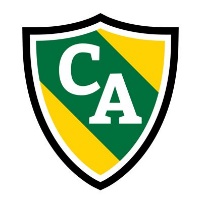 PARENT HANDBOOK ACKNOWLEDGEMENT FORMChesterbrook Academy-North Raleigh Student’s Full Name (Please Print)_____________________________________________________________Address__________________________________________________________________________________Phone #___________________________________     Student’s Grade or Program______________________This Parent Handbook was created to promote an understanding of the policies and procedures at Chesterbrook Academy North Raleigh. The information in this Parent Handbook applies to all activities occurring on school grounds, school buses, and during any school related activity.  It is important that parents and students are familiar with these expectations.Please remove this page, sign it, and return it with admission paperwork.  It will be added to your child’s permanent file.  Your signature means that you have had access to this Parent Handbook, read it and understand the policies and procedures of Chesterbrook Academy-North Raleigh.I have read and understand the policies and procedures in the Parent Handbook and I agree to abide by them, as will my child.*Parent/Guardian’s Full Name (Please Print)______________________________________________________									                      Date	_______		Parent/Guardian Signature						*Parent/Guardian’s Full Name (Please Print)______________________________________________________									                      Date	_______		Parent/Guardian Signature			Please sign and return to the school office with all admission paperwork.Performance RatingsNeeds Improvement(0 Points)Satisfactory(1 Point)Good(2 Points)Excellent(3 Points)CriteriaAccurately performs grade/age level content specific tasks, to include classroom assignments/tasks, projects and assessments less than 69% of the timeAccurately performs grade/age level content specific tasks, to include classroom assignments/tasks, projects and assessments at 70-79% of the timeAccurately performs grade/age level content specific tasks, to include classroom assignments/tasks, projects and assessments at 80-89% of the timeAccurately performs grade/age level content specific tasks, to include classroom assignments/tasks, projects and assessments at least 90% of the timePerformance RatingsF(0 Points)D(1 Point)C(2 Points)B(3 Points)A(4 Points)CriteriaAccurately performs grade/age level content specific tasks, to include but not limited to classroom tasks, projects and assessments less than 60%  of the timeAccurately performs grade/age level content specific tasks, to include but not limited to classroom tasks, projects and assessments 60%  to 69% of the timeAccurately performs grade/age level content specific tasks, to include but not limited to classroom tasks, projects and assessments 70%  to 79% of the timeAccurately performs grade/age level content specific tasks, to include but not limited to classroom tasks, projects and assessments 80%  to 89% of the timeAccurately performs grade/age level content specific tasks, to include but not limited to classroom tasks, projects and assessments 90%  to 100% of the timePerformance RatingsNeeds ImprovementSatisfactoryExcellentCriteriaAge/grade level appropriate participation less than 75% of the timeAge/grade level appropriate participation 75-89% of the timeAge/grade level appropriate participation at least 90%-100%  of the time 